2023-2024 EĞİTİM ÖĞRETİM YILI ÇORUM ŞEHİT OSMAN ARSLAN PROJE KIZ ANADOLU İHL7.SINIFLAR ARAPÇA DERSİ 1.DÖNEM 2.YAZILI SINAVISüre 40 dakika, her bir doğru cevap 10 puandır.Başarılar dilerim, Allah yardımcınız olsun… Ramazan SUArapça ÖğretmeniKazanımlar:1- Hava durumu ile ilgili dinledikleri sözcük, sözcük öbekleri ve kısa cümleleri tanır.2- Okuduklarını anlamlandırmada görsellerden yararlanır.3- Kendini, annesinin ve babasının mesleğini tanıtır.4- Hava durumu ile ilgili ifadeleri yerinde kullanır.5- Tema konuları ile ilgili ifadeleri yazar.6- 1- 19 arası sayma sayılarını tanır.7- Hava durumu ile ilgili ifadeleri yerinde kullanır.8- Okuduğu kısa ve basit diyalog ve metinlerle ilgili temel sorular sorar.9- Tema konuları ile ilgili ifadeleri yazar.10- Okuduklarını anlamlandırmada görsellerden yararlanır.1.   اَلْجَوُّ مُمْطِر  Cümlesinin Türkçe karşılığını yazınız..............................................................................2.   يُحِسُّ أَحْمَد بِالْقَلَقGörselden faydalanarak cümlenin anlamını yazınız.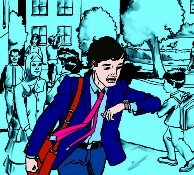 ......................................................3.   هَذِه أُمِّي، هي مُمَرِّضَةCümlesinin Türkçe karşılığını yazınız..............................................................................4.   كَانَ الْجَوُّ غَائِمًا فِي الصَّبَاحِCümlesinin Türkçe karşılığını yazınız...............................................................................5.   هَيًّا نَصْنَعْ رَجُلَ ثَلْجCümlesinin Türkçe karşılığını yazınız.................................................................................6.   Arapçası verilen sayıların Türkçesini rakamla veya yazıyla yazınız.7.   سَيَكُونُ - جَمِيلًا - بَعْدَ الظُّهْرِ - اَلْجَوُّ Karışık olarak verilen kelimelerden Arapça olarak anlamlı bir cümle yazınız................................................................................8.   أَيُّ نَوْعٍ مِن الأَقْلاَمِ تُرِيدُ؟Soru cümlesinin Türkçe karşılığını yazınız................................................................................9.   الْيَوْمُ الْجَوُّ مُثْلِجCümlesinin Türkçe karşılığını yazınız................................................................................10.   سَقَطَ الثَّلْج - یَعْمَلُ كَثِیرًا - یَسْبَحُ فِي الْبَحْرِ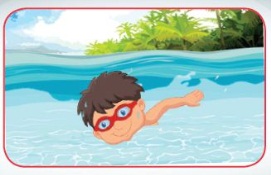 Görselde anlatılan eylemi (üstte verilen cümlelerden faydalanarak) Arapça olarak yazınız..............................................................................